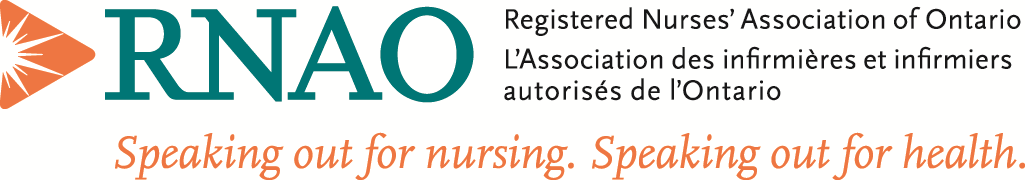 Nomination Form Occupational Health Nurses Interest GroupA provincial Interest Group of Registered Nurses Association Ontario RNAONomination for OHNIG Executive Leaders DEADLINE – midnight September 15, 2018Call for Nominations of OHNIG Members to become OHNIG Executive LeadersOHNIG Executive Leaders 9OHNIG Member at Large 2OHNIG Nursing Student Leaders 2OHNIG Executive Positions and term of office  click hereRNAO will forward a list of nominees and position to OHNIG executive to show members OHNIG members to vote membership agreement at next OHNIG AGM OHNIG Member Volunteer   Print this page   Sign your consent.  Submit form as directed.Candidate Consent:I, the undersigned, consent to allow my name to stand for election as __________________(position) for the term of office for a two-year term, and agree to act in this role, if elected.  I have attached a statement outlining why I am interested in the position (max 250 words). Candidate Identification:Signature of Candidate: ___________________________________      Date:  _________________________      Email OHNIG Nomination form to RNAO attention Carrie Edwards cedwards@RNAO.ca. or  fax to 416.599.1926    cc  admin@OHNIG.caNAMEHOME ADDRESS(Including City/Town)RNAO Membership #HOME Phone #   orCELL Phone #EMPLOYER and work addressBusiness Phone #